Swim Lesson Bad Weather/Cancellation PolicyThe safety of your child(ren) is of the utmost importance to us.  We reserve the right to cancel swim lessons for any reason that puts the safety of your child(ren) at risk 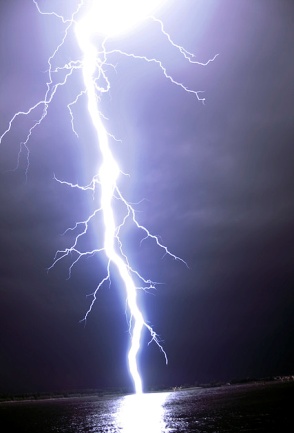 Inclement Weather:   In the case of thunderstorms or other inclement weather, we will place a notice on the website by 8:00 am the day of the lessons, as well, as update the Facebook page and voice mail greeting to announce the cancellation.Mechanical or other issues:  We will make every effort to contact parents/guardians at the phone number provided in cases where swim lessons are cancelled for any reason other than weather.  Make-Up Days: We have purposefully created two make-up days at the end of each two (2) week session in case a swim lesson had to be canceled.  The class will be made up during one of the make-up days. A refund will not be provided.